Załącznik nr 1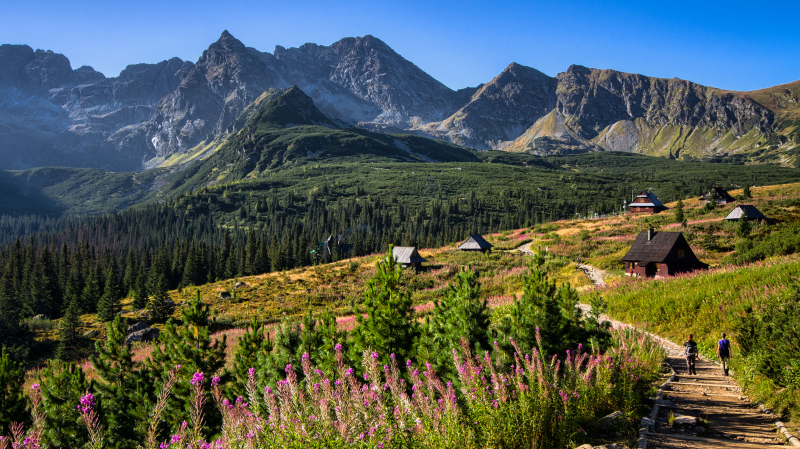 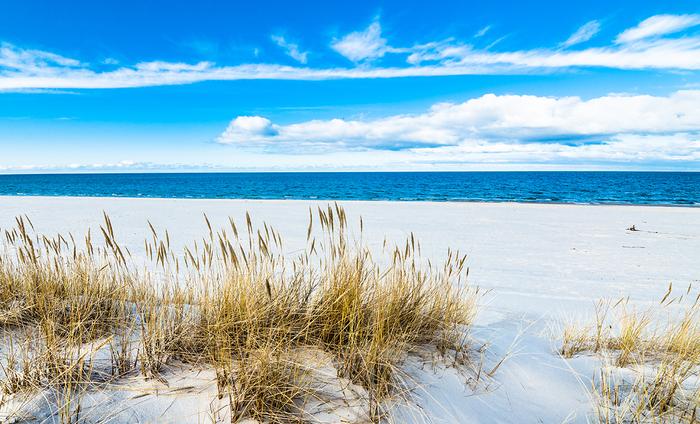 Załącznik nr 2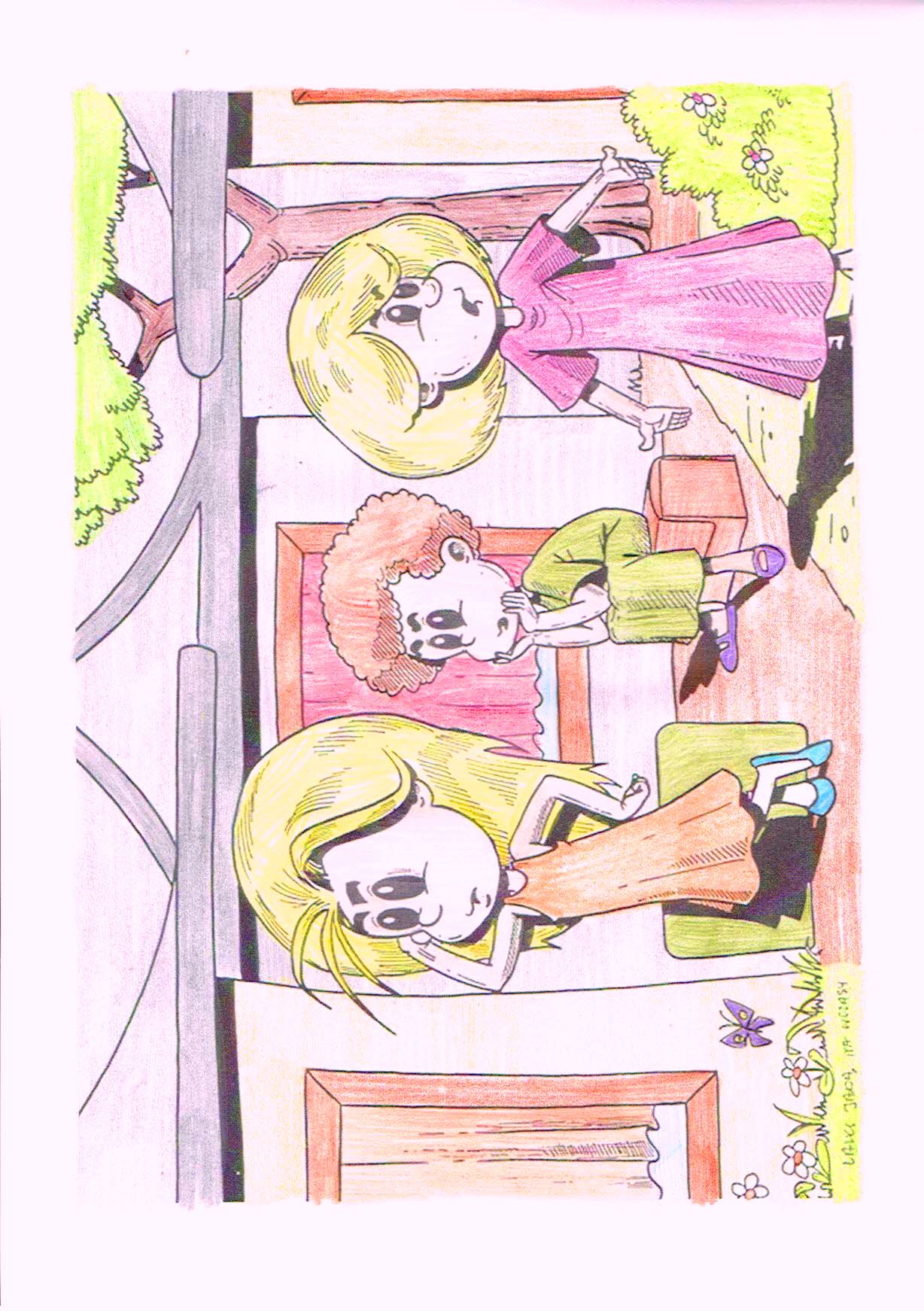 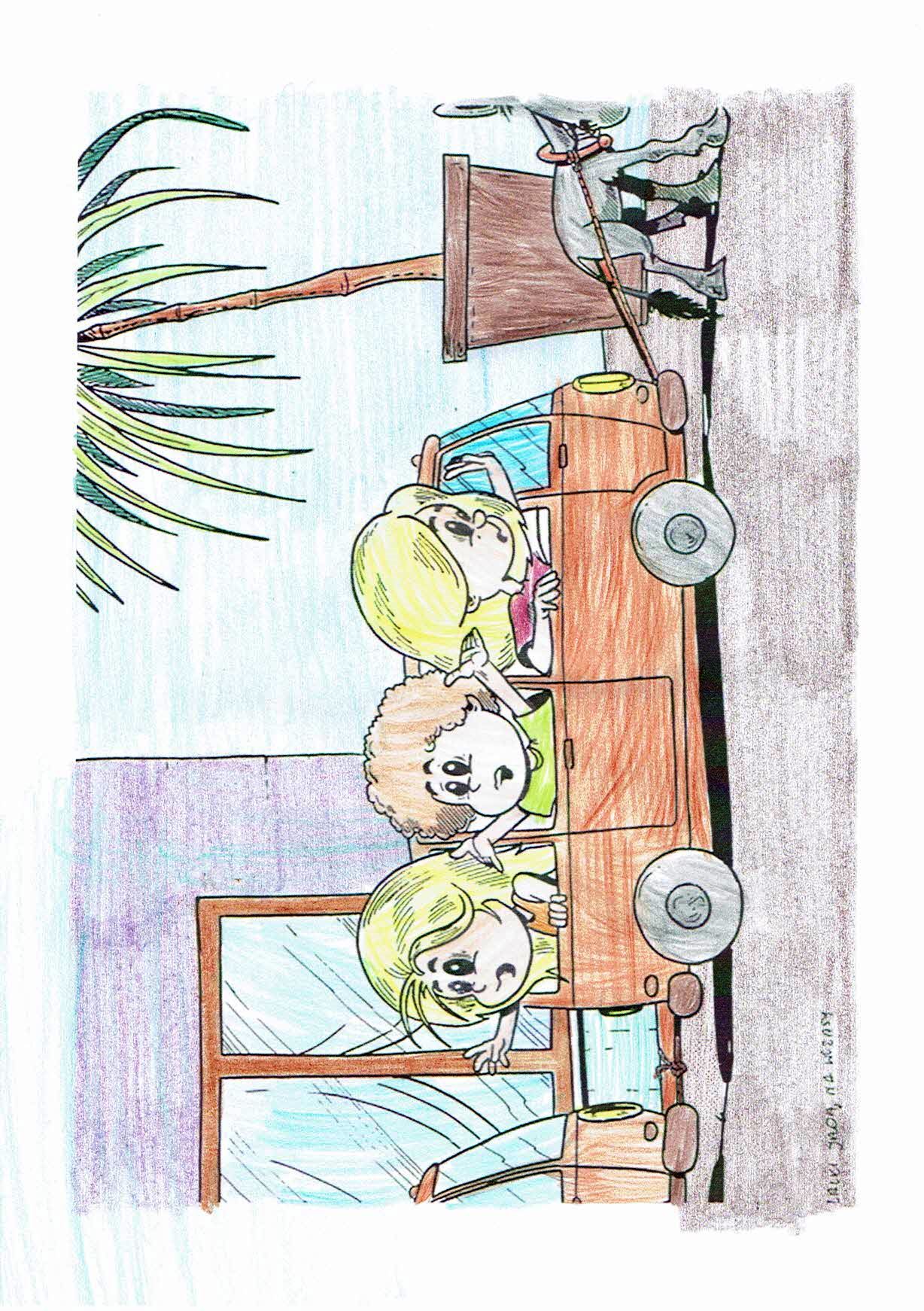 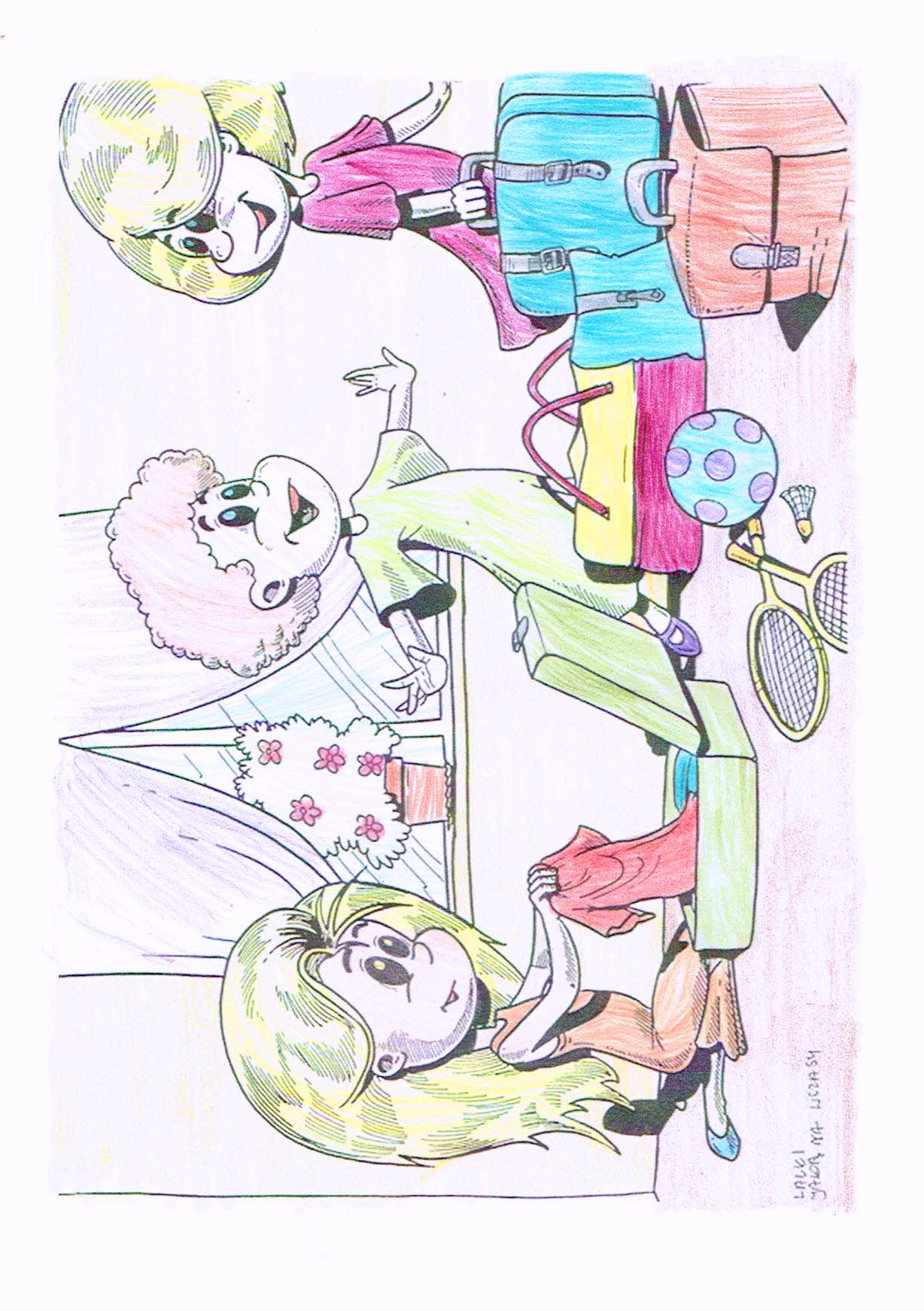 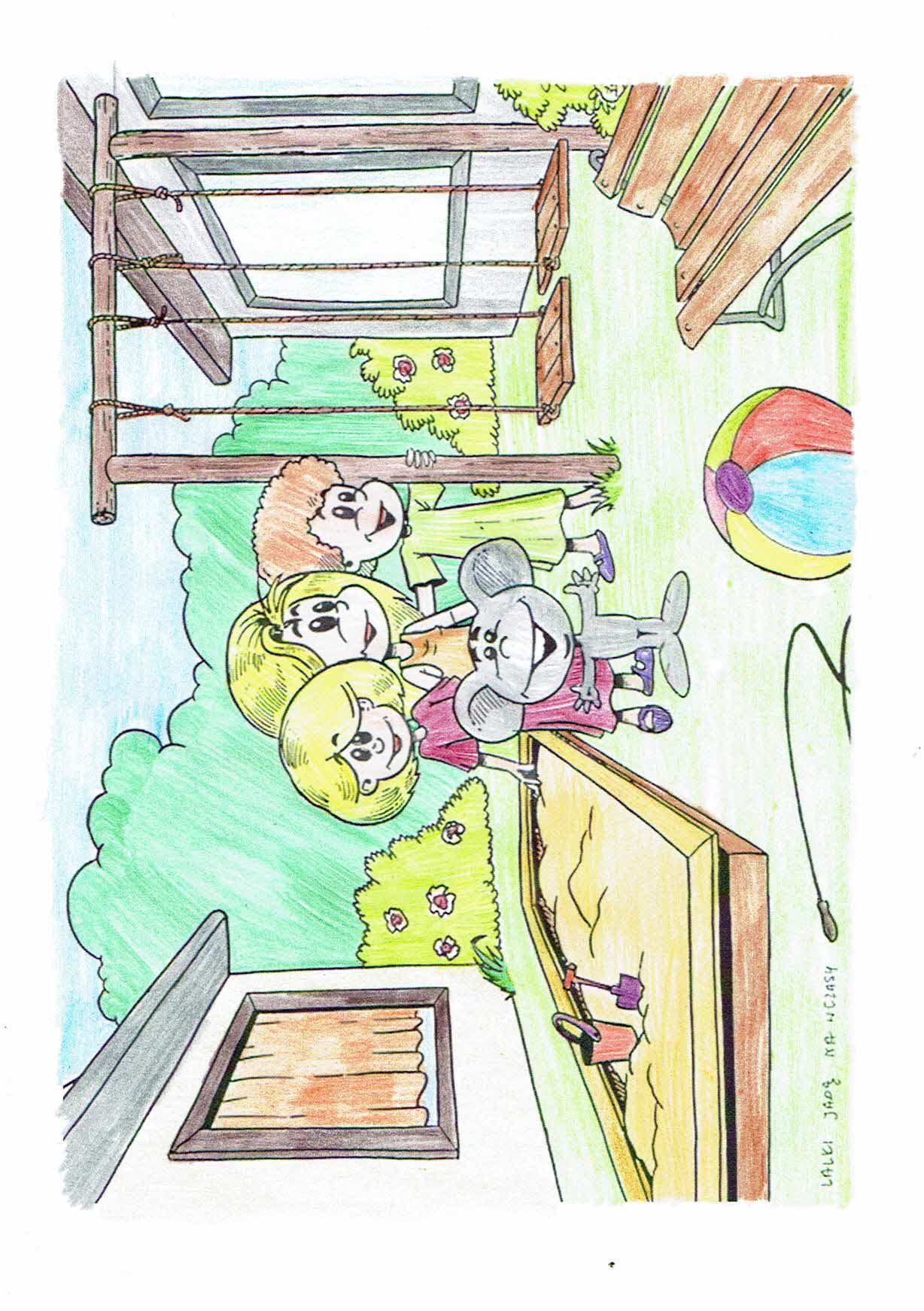 Załącznik nr 3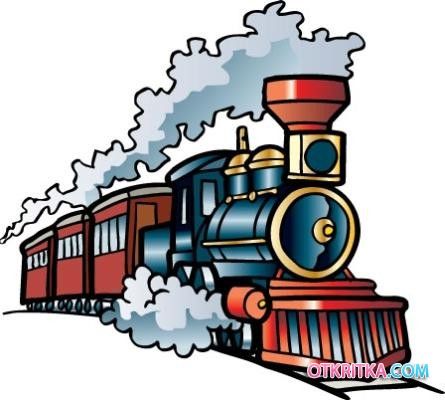 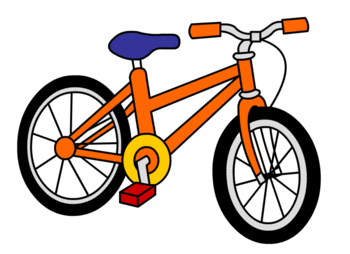 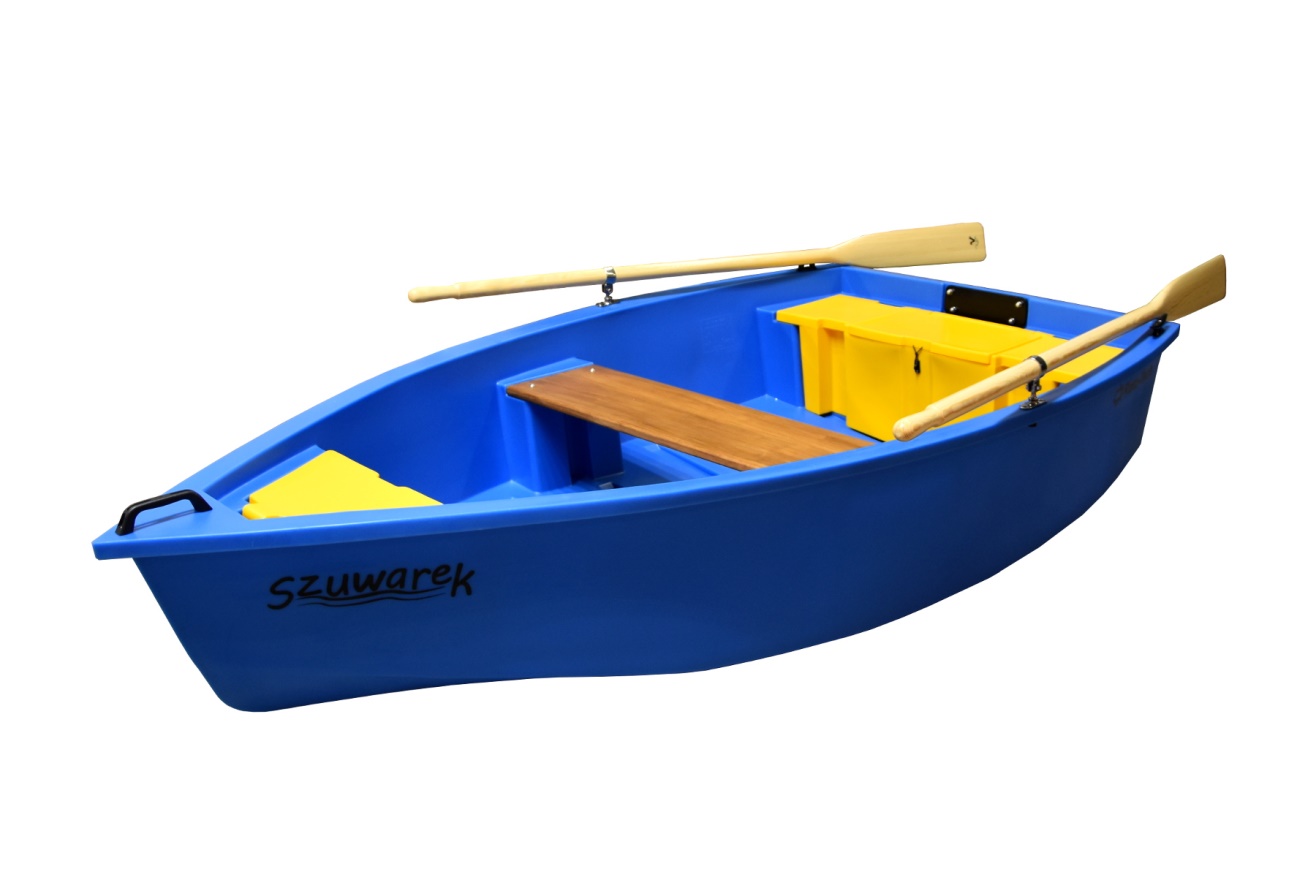 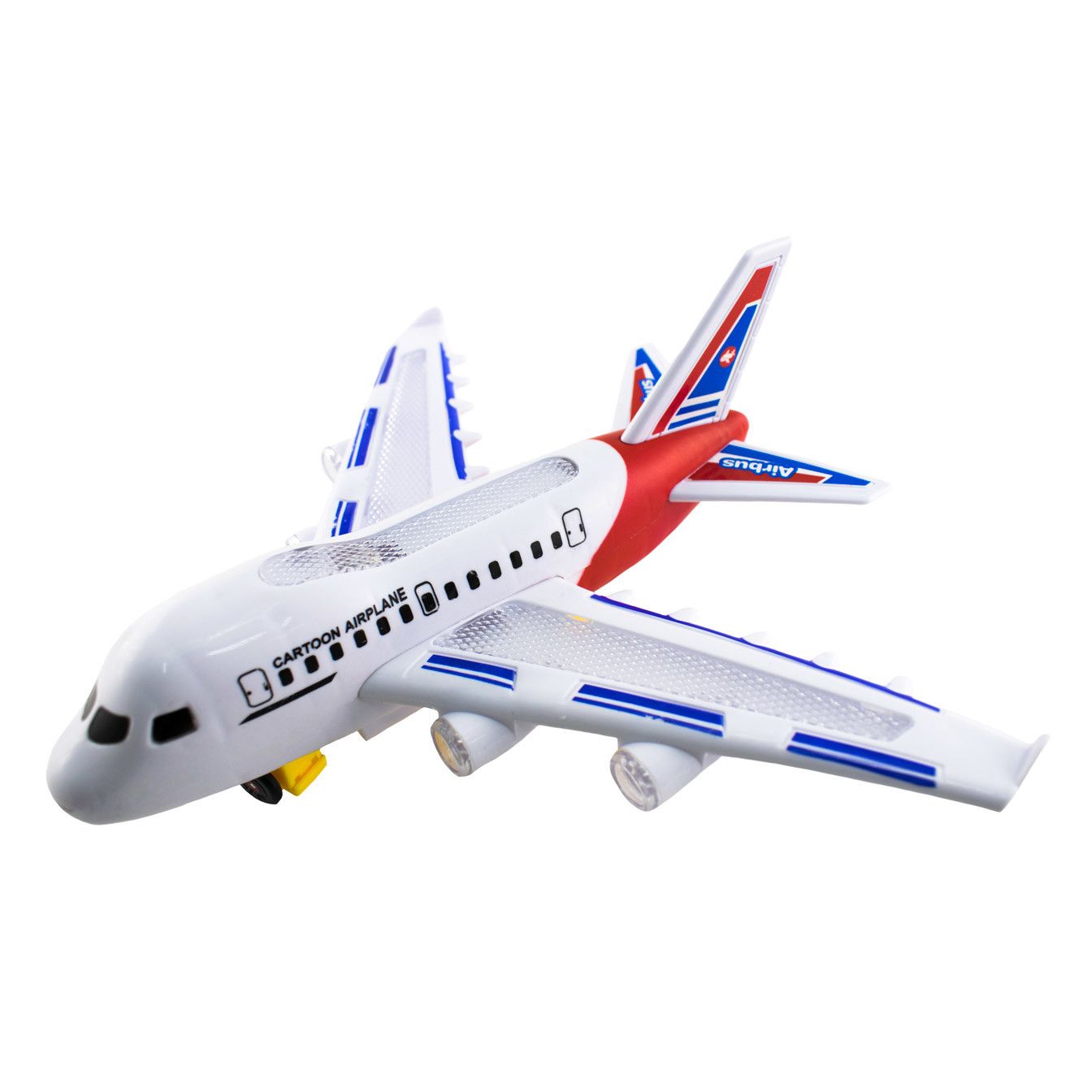 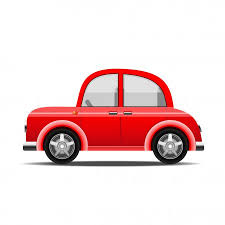 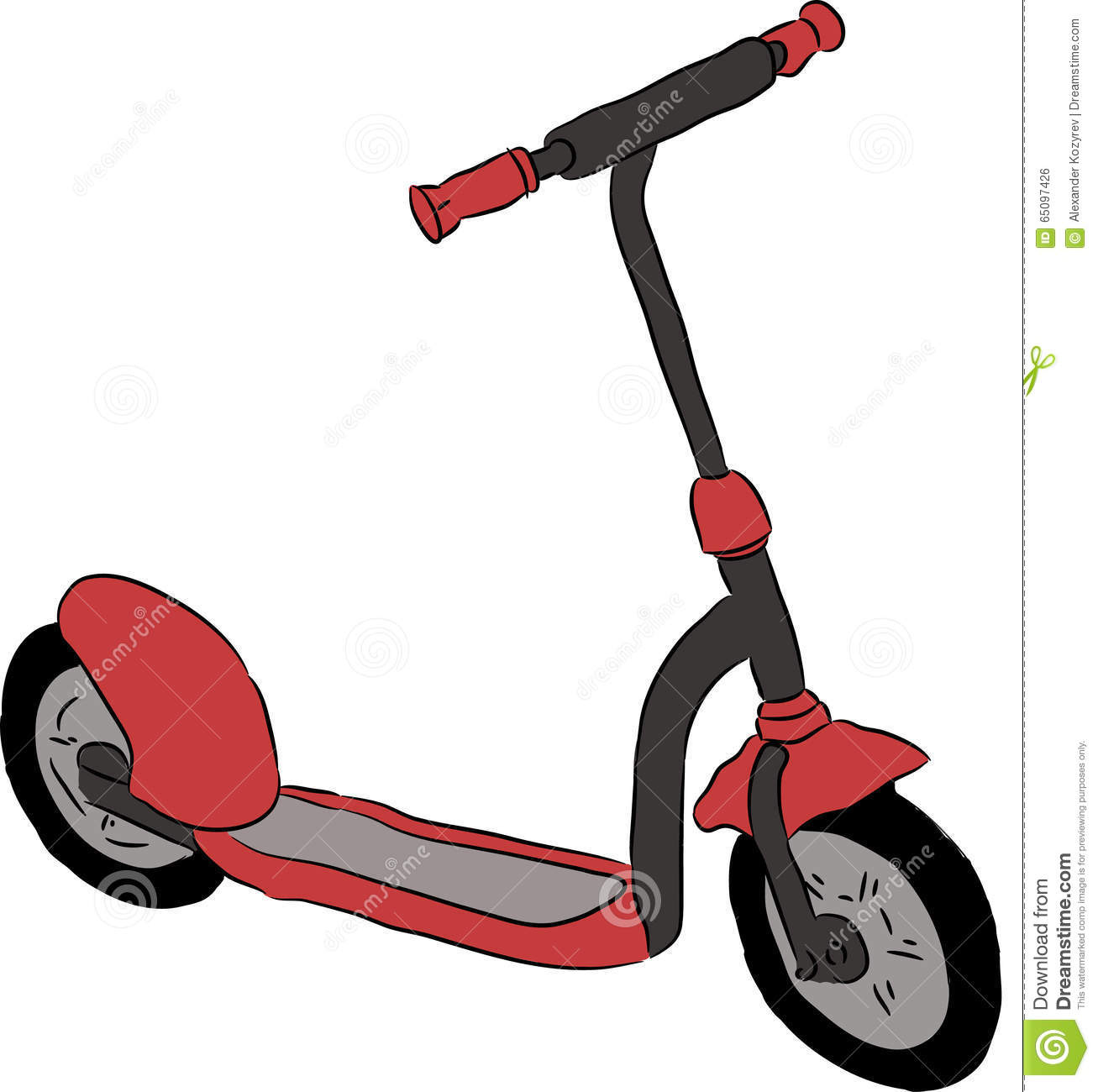 